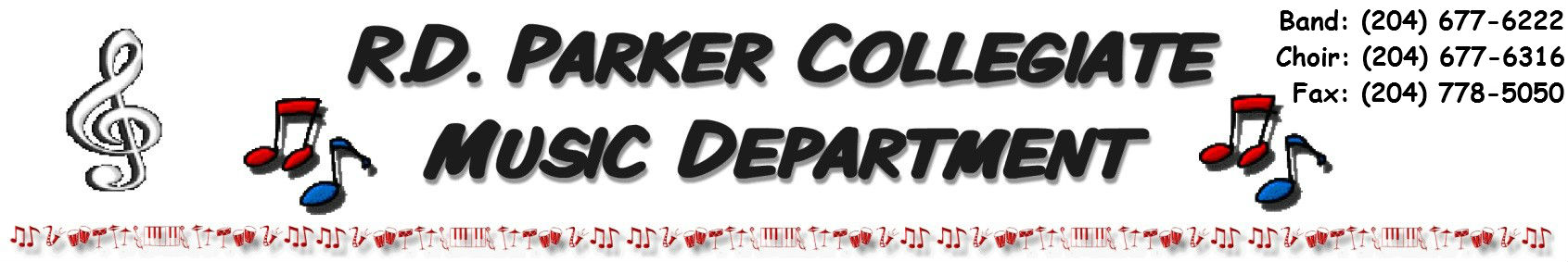 Sonic Magic: The Wonder and Science of SoundSound surrounds us. Whether it's sound we choose to hear, like the music we play in our headphones, or sound we'd rather do without, like the noise of the city, we live in a sonic world that we seldom think twice about. Sonic Magic takes us behind the scenes in cutting-edge hospitals and research labs where sound is eliminating cancer tumours without surgery, stopping neurological disorders, and may even reverse the effects of Alzheimer's Disease. It also introduces us to the fields of acoustic ecology and acoustic engineering, showing us how sound shaped our history, and is being shaped to improve communication and enhance our public spaces. The documentary also looks at the other side of sound — the hearing damage caused by noise and aging.Watch the following video online:https://curio.ca/en/video/sonic-magic-the-wonder-and-science-of-sound-7673/Sonic Magic featured a number of amazing aspects of utilizing sound, from medical applications to the historical implications to literally gravity-defying research. My jaw dropped several times while watching this video, as I was amazed by the various vignettes. What was one scene or aspect of the video that stood out to you, and why did it make an impact?________________________________________________________________________________________________________________________________________________________________________________________________________________________________________________________________________________________________________At what decibel level is hearing protection recommended?   ________________________ Above what decibel level is sound damaging to human hearing – where prolonged exposure results in hearing loss?   ________________________ At what decibel level do humans experience pain?   ___________________________ Does that mean that sound can be damaging to human hearing at levels below where the sound becomes painful? (*Hint: The answer is Yes! Protect your hearing!)_________________________